REPUBLIKA HRVATSKA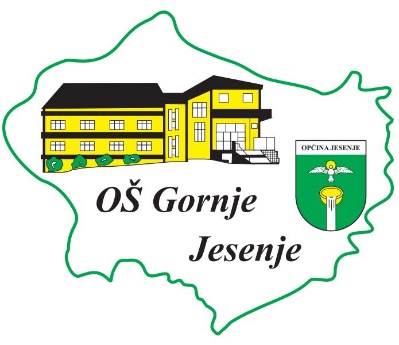 KRAPINSKO-ZAGORSKA ŽUPANIJAOSNOVNA ŠKOLA GORNJE JESENJEGORNJE JESENJE 7849233 GORNJE JESENJEKRITERIJA ZA OCJENU VLADANJA U RAZREDNOJ NASTAVIPri primjeni ovih Kriterija treba voditi računa o kognitivnom, emocionalnom i socijalnom stanju učenika.Ako učenik ima dijagnosticiran ADHD ili druge poteškoće i stanja koja mogu uzrokovati promjene u ponašanju pa tako i različita emocionalna stanja, obiteljske poteškoće, socijalno stanje učenika i njegove obitelji, ponavljanje pogreške koja je posljedica impulzivnosti ne može se sankcionirati sniženom ocjenom iz vladanja. Pretpostavka za to je da je učenik pristojan i da na poticaj ispravlja pogreške. 1) UZORNOUčenik uzornog ponašanja aktivan je u nastavnom procesu, odgovoran i savjestan u radu, spreman na suradnju s učenicima i učiteljima. Poštuje dogovorena pravila, primjereno se ponaša, izbjegava konfliktne situacije, ima razvijenu kulturu ponašanja, pristojno se ponaša izvan prostora škole (terenska nastava i sl.) te poštuje pravila timskoga rada. Sva pravila koja vrijede unutar škole vrijede i na ostalim aktivnostima koje škola odvija u sklopu nastave ili kao drugi oblik nastave.1) ODNOS PREMA RADU- učenik REDOVITO:poštuje Kućni red školeredovito pohađa nastavu i druge aktivnosti (jedan neopravdani sat u nastavnoj godini nakon pravovaljane restitucije neće se uzeti u obzir)učenik teži postizanju što boljeg uspjehaaktivno sudjeluje u nastavnom procesu2) ODNOS PREMA DRUGIM UČENICIMA -učenik REDOVITO:Odgovorno se ponaša prema dr. učenicimaRado pomaže, poštuje tuđa prava i prihvaća različitostiPosjeduje visoku tolerancijuPreuzima odgovornost za svoje postupkeNe ponavlja učinjeni propustReagira na zlostavljanje drugih učenika vodeći računa o njihovim pravimaNe ometa druge učenike u praćenju nastave pri čemu treba uzeti u obzir ako učenik ima dijagnosticiran ADHD ili druge poteškoće i stanja koja mogu uzrokovati promjene u ponašanju pa tako i različita emocionalna stanja, obiteljske poteškoće, socijalno stanje učenika i njegove obitelji, ponavljanje pogreške koja je posljedica impulzivnosti ne može se sankcionirati sniženom ocjenom iz vladanja. Pretpostavka za to je da je učenik pristojan i da na poticaj ispravlja pogreške (ako ga druga osoba upozori na neprimjerena ponašanja, odmah ih korigira).3) ODNOS PREMA UČITELJIMA I OSTALIM DJELATNICIMA ŠKOLEKulturno i uljudbeno se ponaša prema učiteljima, stručnim suradnicima i drugim djelatnicima školeNe ometa učitelja za vrijeme nastave ili ostalih oblika odgojno-obrazovnog rada pri čemu treba uzeti u obzir ako učenik ima dijagnosticiran ADHD ili druge poteškoće u ponašanju i stanja koja mogu uzrokovati promjene u ponašanju pa tako i različita emocionalna stanja, obiteljske poteškoće, socijalno stanje učenika i njegove obitelji, ponavljanje pogreške koja je posljedica impulzivnosti ne može se sankcionirati sniženom ocjenom iz vladanja. Pretpostavka za to je da je učenik pristojan i da na poticaj ispravlja pogreške (ako ga druga osoba upozori na neprimjerena ponašanja, odmah ih korigira).Ne ugrožava sigurnost učenika, učitelja i ostalih djelatnika škole te poduzima mjere ako je sigurnost učitelja ili školska imovina ugrožena.4) ODNOS PREMA ŠKOLSKOJ IMOVINI , IMOVINI UČENIKA TE DRUŠTVENOM, PRIRODNOM I TEHNIČKOM OKRUŽJU, ZDRAVSTVENOJ ZAŠTITIČuva svoje i tuđe udžbenike, posuđene knjige u školskoj knjižniciČuva i ne otuđuje imovinu: osobnu, ostalih učenika, školsku i društvenu, a u slučaju uništavanja imovine (pisanje po knjigama, zidovima i inventaru škole, oštećivanje knjiga i inventara, eventualno trganje, spaljivanje i sl.) poduzima mjere - sprječava počinjenje, traži pomoć učitelja ili djelatnika škole i prijavljuje incident i počinitelje – ponaša se prema načelu dobrog gospodara. Nenamjerno/slučajno oštećivanje imovine ne smatra se prekršajem.Učenik se brine za sigurnost školske imovine (ne unosi sredstva, opremu i uređaje koji mogu izazvati požar i eksploziju u unutarnji ili vanjski prostor škole, prijavljuje kvar električnih instalacija, neispravnih utičnica i ostale tehničke kvarove), brine se za sigurnost imovine drugih učenika, učitelja i djelatnika (nađene predmete i stvari vraća i gubitak prijavljuje u tajništvo), za imovinu lokalne zajednice, te poduzima potrebne mjere ako je sigurnost navedene imovine i sigurnost učenika, učitelja i ostalih djelatnika ugroženaučenik vodi računa o urednosti školskih prostora (sanitarnih čvorova i sl.)u školu dolazi čist i uredan, primjereno odjeven, redovito nosi školske papuče. 2) DOBROUčenik dobrog ponašanja odgovaran i savjestan u radu, spreman na suradnju s učenicima i učiteljima. Povremeno poštuje dogovorena pravila, povremeno ometa učenike i učitelje u radu, ali prihvaća odgovornost i popravlja svoje ponašanje, ne izbjegava konfliktne situacije... Tijekom godine izrečena mu je pedagoška mjera Opomena nakon čega učenik nije promijenio svoje ponašanje. Dobro vladanje može imati i učenik kojemu je izrečena pedagoška mjera Ukor, uz uvjet da je prihvatio odgovornost i popravio ponašanje. Učenik kojem je izrečena mjera Strogi ukor, koji nije prihvatio odgovornost i popravio ponašanje, ne može imati dobro vladanje.1) ODNOS PREMA RADU - učenik POVREMENO:Neopravdano izostaje i/ili kasni na nastavu i druge oblike odgojno –obrazovnog rada(izostao je neopravdano 2-5 sati)Teži postizanju boljeg uspjeha, radi uz poticaj, a započete poslove često ne dovršavaNesavjesno i neodgovorno obavlja dužnost redara.2.) ODNOS PREMA DRUGIM UČENICIMA - učenik POVREMENO:Ima neodgovoran odnos prema drugim učenicima – ometa druge učenike u učenju i drugim odgojno-obrazovnim aktivnostimaPomaže, poštuje tuđa prava i prihvaća različitosti na poticaj učiteljaNije uvijek susretljiv i ne poštuje uvijek pravilaPreuzima odgovornost za svoje postupke na način da se ispričaIzaziva sukobe i/ili je nasilan prema drugimaSukobe s učenicima ne rješava sukladno Protokolu, ne osjeća se odgovornim te krivicu prebacuje na druge učenike Nema primjeren način komuniciranja s učenicima3.) ODNOS PREMA UČITELJIMA I OSTALIM DJELATNICIMA ŠKOLE – učenik POVREMENO:Ometa učitelja u nastavnom procesu i u ostalim oblicima odgojno obrazovnog rada (DOP, DOD, INA, izvanučionička nastava i sl.)Ne poštuje učenika, učitelje i djelatnike škole, ili samo primjereno komunicira s učiteljima koju mu predajuNe ugrožava sigurnost učitelja i ostalih djelatnika školeNe obavlja savjesno i odgovorno dužnost redara4.) ODNOS PREMA ŠKOLSKOJ IMOVINI , IMOVINI UČENIKA TE DRUŠTVENOM, PRIRODNOM I TEHNIČKOM OKRUŽJU, ZDRAVSTVENOJ ZAŠTITI –učenik POVREMENO:Krši pravila Kućnog reda, uz neznatna postupanja primjereno se ponaša u svim prigodama, povremeno se ponaša neprimjereno, nerijetko se priklanja neprimjerenim ponašanjimaUčenik uglavnom čuva i ne otuđuje osobnu, školsku i društvenu imovinuIma saznanja o počinjenju štete koje ne želi prijavitiNe uništava sanitarne čvorove, primjereno se i racionalno ponaša u održavanju toaletne higijeneUčenik ne ugrožava školsku imovinu (ne unosi u prostor škole sredstava, opremu i uređaje koji bi mogla izazvati požar, eksploziju i/ili sl.U školu ne dolazi uredan, nije primjereno odjeven Zaboravlja i ne nosi školske papuče čime stvara teškoće u održavanju čistoće škole i remeti osobno i tuđe zdravlje.3) LOŠEUčenik lošeg ponašanja učestalo krši Kućni red škole te razredna i druga pravila. Učenik je neodgovaran i nesavjestan u radu, nije spreman na suradnju s učenicima i učiteljima te učestalo ometa druge učenike i učitelje u radu. Tijekom godine izrečena mu je pedagoška mjera (Ukor i Strogi ukor), no i nakon izricanja mjere učenik nije prihvatio odgovornost za svoje ponašanje te ga nije promijenio.
2) ODNOS PREMA RADU - učenik UČESTALO:Ima neodgovoran odnos prema učenju (ne uči, rijetko je spreman za pisane u usmene provjere, učestalo ne piše zadaće, učestalo ne sudjeluje u nastavi i timskome radu,Neopravdano izostaje i/ili kasni na nastavu i druge oblike odgojno –obrazovnog rada (izostao je neopravdano više od 6 sati)Nezainteresiran za uspjeh, odbija izvršavati osnovne zadatke i zaduženjaNesavjesno i neodgovorno obavlja dužnost redaraNe prihvaća odgovornost za rezultate svog rada, te ne želi ispraviti pogreškeKrši i ne poštuje dogovorena razredna pravila i pravila Kućnog reda (ne nosi potreban pribor i opremu, bilježnice i sl..)Često samovoljno mijenja raspored sjedenja, šeće i ustaje bez dopuštenja, ne radi zadano, koristi se mobitelom na nastavi i sl.)NAPOMENA: Ako učenik ima dijagnosticiran ADHD ili druge poteškoće i stanja koja mogu uzrokovati promjene u ponašanju pa tako i različita emocionalna stanja, obiteljske poteškoće, socijalno stanje učenika i njegove obitelji, ponavljanje pogreške koja je posljedica impulzivnosti ne može se sankcionirati sniženom ocjenom iz vladanja. Pretpostavka za to je da je učenik pristojan i da na poticaj ispravlja pogreške (ako ga druga osoba upozori na neprimjerena ponašanja, odmah ih korigira).5.) ODNOS PREMA DRUGIM UČENICIMA - učenik UČESTALO:ometa druge učenike u učenju i drugim odgojno-obrazovnim aktivnostima te tako stvara negativnu razrednu klimu, a nema nikakvih dijagnosticiranih poteškoća u ponašanju ne pomaže, ne poštuje tuđa prava i ne prihvaća različitosti na poticaj učiteljaodbija sudjelovati u obveznim školskim programima i aktivnostimane preuzima odgovornost za svoje postupke na način da se ispričačesto izaziva sukobe i/ili je nasilan prema drugimavrši nasilje na druge učenike uz poticanje drugih da učine istoNema primjeren način komuniciranja s učenicima te se oni zbog toga osjećaju lošeUgrožava sigurnost drugih učenika, učitelja, djelatnika (donosi u škole pirotehnička sredstva, alkohol i sl.)Ponavlja pogreške unatoč upozorenjima o neprimjerenosti6.) ODNOS PREMA UČITELJIMA I OSTALIM DJELATNICIMA ŠKOLE – učenik UČESTALO:Ometa učitelja u nastavnom procesu i u ostalim oblicima odgojno obrazovnog rada (DOP, DOD, INA, izvanučionička nastava i sl.)Ne poštuje učenika, učitelje i djelatnike škole – odbija izvršiti molbe, zahtjeve i zadatke učitelja i ostalih djelatnika tijekom nastave i dr. oblika odgojno-obrazovnog rada, a koji su u skladu sa zakonskim propisima ŠkoleSvojim ponašanjem učenik ugrožava sigurnost učitelja i ostalih djelatnika školeNe obavlja savjesno i dogovorno dužnost redara7.) ODNOS PREMA ŠKOLSKOJ IMOVINI , IMOVINI UČENIKA TE DRUŠTVENOM, PRIRODNOM I TEHNIČKOM OKRUŽJU, ZDRAVSTVENOJ ZAŠTITI –učenik UČESTALO:ne čuva svoju i otuđuje osobnu imovinu dr. učenika, školsku i društvenu imovinuuništava sanitarne čvorove, neprimjereno se i neracionalno ponaša u održavanju toaletne higijene, nagovara druge učenike na počinjenje štete, a štetu ne želi nadoknaditi i ne ostvaruje restitucijuugrožava školsku imovinu (unosi u prostor škole sredstava, opremu i uređaje koji bi mogla izazvati požar, eksploziju i/ili sl.)učenik ne poštuje zabranu konzumiranja alkohola, duhanskih proizvoda i droge u unutrašnjem i vanjskom prostoru škole te u svim ostalim prigodama (TN, izleti, susreti...)ne želi nositi školske papuče čime stvara teškoće u održavanju čistoće škole i remeti osobno i tuđe zdravlje.